Квест-карта «Космос»Авторы: Евстропова МВ, воспитатель МБДОУ ДС№251 г.Челябинск; Коваленко И.В., воспитатель МБДОУ ДС№251 г.Челябинск;Поносова О.Н.ДС№1 г.Миасс; Даутова М.Г. ГБПОУ "Миасский пед. колледж" г.Миасс; Ивайкина М.Ю. МБДОУ ДС№108 г.МиассНайди 1 (2, 3…8) планету от Солнца на мега-раскраске, назови ее и раскрась. (В результате получится разукрашенная карта Солнечной системы)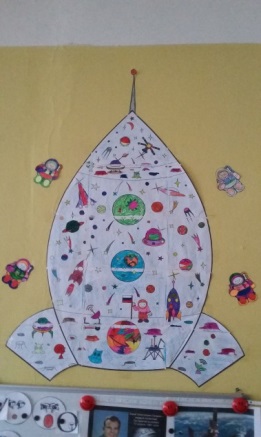 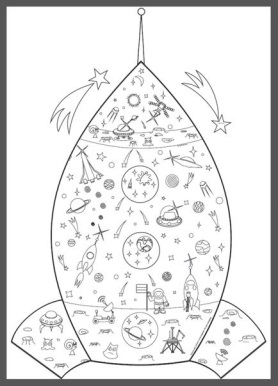 Измерь свой рост по Шкале планет. Между какими планетами ты находишься? Сколько ладошек (ног, кубиков Лего...) от Солнца до Земли (Марса, Венеры…)?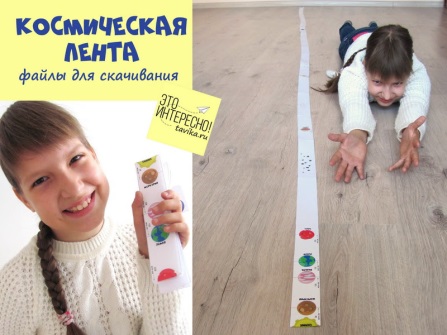 Устрой Космический ветер на Мобиле планет Солнечной системы.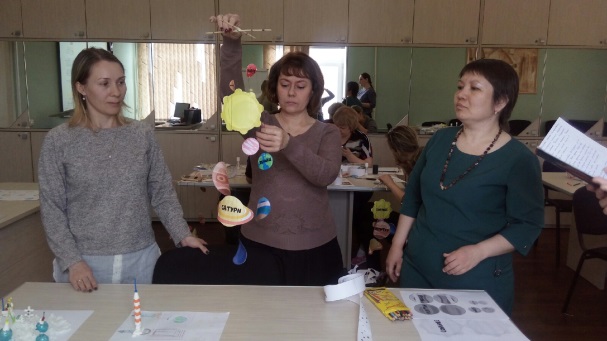 Придумай название ракеты, на которой отправимся в путешествие по космосу. Составь это название из кубиков Лего (пластилина, камней…).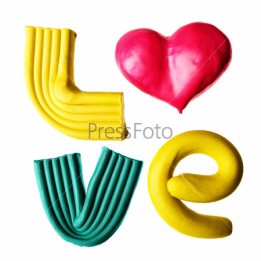 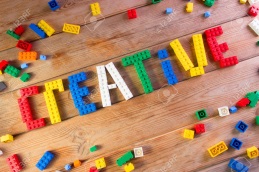 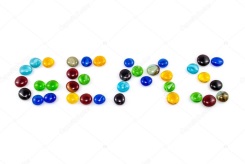 Опиши алгоритм организации отправки путешествия в космос (можно с использованием безконтактного робота Маттата Лаб)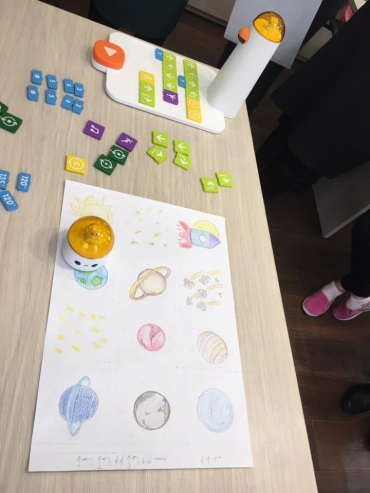 Определи при помощи QR-кода на какую планету мы полетим.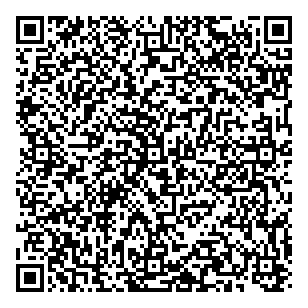 Посчитай, сколько неисправных космических станций находится на планете. Помоги астронавтам  починить станции. Запасные части можно найти в грунте планеты.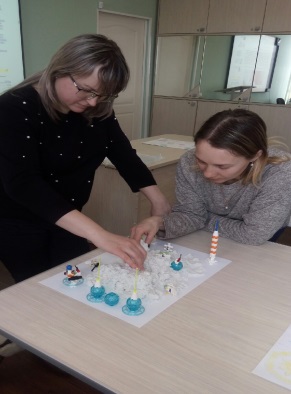 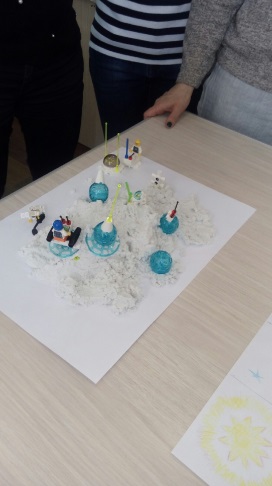 Астронавты благодарны за помощь! QR-код поможет узнать, что необходимо для взлета ракеты (видео о запуске ракеты). При помощи Лего деталей запустите ракету, чтобы вернуться домой.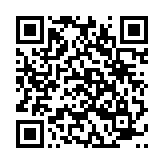 Расскажи друзьям и знакомым о своем путешествии. Что понравилось больше всего? Кому помог и что нового узнал?Нарисуй планеты, которые ты запомнил.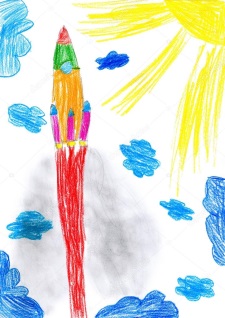 